Grundschule                              76530 Baden-Baden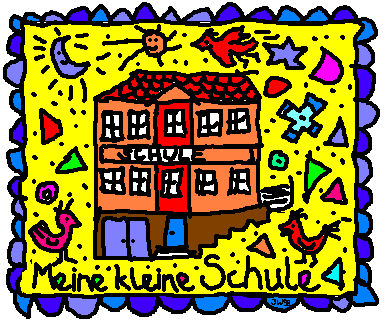 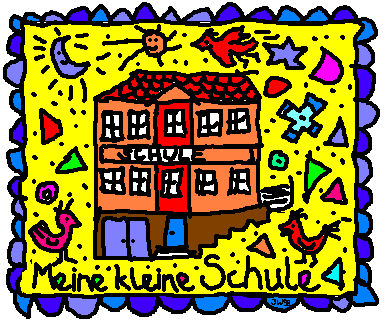 Ebersteinburg                            Ebersteinburgerstr.54               Tel.: 07221/ 932315              Fax: 07221/ 932512                  www.schule-ebersteinburg.de	 			              grundschule-ebersteinburg@baden-baden.deEinwilligungserklärung zur Veröffentlichung von Fotos, Bildern und Texten…………………………………………………………………………………………………………………………………………………………….(Name, Vorname des Schülers/ der Schülerin)Hiermit erteile/n ich/wir die Genehmigung, dass mein/unser Kind ………………………………….………………..auf der Homepage der Grundschule Ebersteinburg mit Bild und Vornamen sowie von ihm erstellte Texte und gemalte Bilder erscheinen dürfen. JANEINDes Weiteren bin ich/sind wir damit einverstanden, dass im Mitteilungsblatt JANEINsowie in der Presse Bilder verwendet werden können, auf denen mein/unser Kind zu sehen ist (ohne Namenszuordnung) sowie von ihm erstellte Texte und gemalte Bilder veröffentlicht werden dürfen.JANEIN…………………………………………………………………………..……Datum und Unterschrift der Erziehungsberechtigten